Tjedan čitanja slikovnice & 1.a –  „Dan kada sam se pretvorio u pticu“Učenici 1.a razreda danas su za početak sata u aplikaciji  www.jigsawplanet.com slagali puzzle. Konačno rješenje puzzle bio je naslov slikovnice koju će im čitati knjižničarka. „Dan kada sam se pretvorio u pticu“  nježna je  o priča o dječaku koji se zaljubio. Govori o tome kako nas ljubav može promijeniti i kako doprijeti do nečijeg srca. S obzirom da učenici prvog razreda još uvijek ne znaju sva slova dobili su za kraj ilustracije koje su bojali. Svatko je dobio drugačiju. Obojane  ilustracije biti će izložene u hodniku škole ispred knjižnice. Po završetku sata provedeno je vrednovanje gdje su svi digli prstić što bi značilo da im se sat svidio.Link na video u animotu: https://animoto.com/play/vsF1WIixL8cXtUODDX4qBw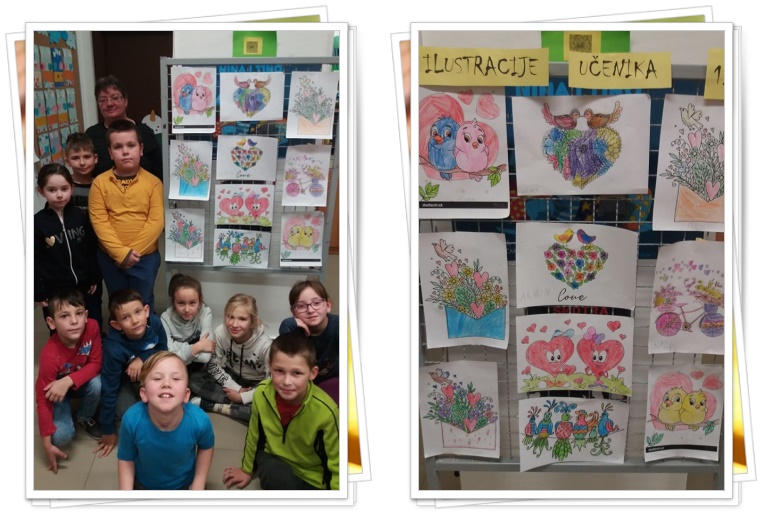 